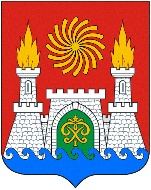 СОБРАНИЕ ДЕПУТАТОВ ВНУТРИГОРОДСКОГО РАЙОНА «КИРОВСКИЙ РАЙОН» ГОРОДА МАХАЧКАЛЫ«20» ноября  2018г.	№33-6                                                                            РЕШЕНИЕОб утверждении Положения «О порядке управления и распоряжения
муниципальным имуществом, находящимся в муниципальной
собственности внутригородского района "Кировский район"г. Махачкалы"
Рассмотрев вопрос об утверждении Положения «О порядке управления и распоряжения муниципальным имуществом, находящимся в муниципальной собственности внутригородского района "Кировский район" г. Махачкалы», в соответствии с Федеральным законом от 06 октября 2003 года № 131-ФЗ «Об общих принципах организации местного самоуправления в Российской Федерации», с законодательством Российской Федерации, Уставом внутригородского района "Кировский район" г. Махачкалы Собрание депутатов внутригородского района "Кировский район" г. МахачкалыРЕШЕШАЕТ:Утвердить Положение «О порядке управления и распоряжения муниципальным имуществом, находящимся в муниципальной собственности внутригородского района "Кировский район" г. Махачкалы»Официально опубликовать настоящее Решение.Настоящее Решение вступает в силу со дня его принятия.Контроль за исполнением настоящего Решения возложить на отдел бухгалтерского учета и отчетности Администрации Кировского района.Глава  Кировского района                                                                    С.К. СагидовПредседатель Собрания				   	                      Э.Г. Абиева Приложение к решению Собрания депутатов внутригородского района "Кировский район" г. Махачкалы от 20.11.2018 г. № 33-6ПОЛОЖЕНИЕ«О порядке управления и распоряжения муниципальным имуществом,
находящимся в муниципальной собственности
внутригородского района "Кировский район г. Махачкалы»Настоящее Положение разработано в соответствии с законодательством Российской Федерации, Уставом внутригородского района "Кировский район" г. Махачкалы в целях регулирования механизма учета, управления и распоряжении муниципальным имуществом (далее - муниципальное имущество, имущество) внутригородского района "Кировский район" г. Махачкалы (далее - Кировский район), сохранения в муниципальной собственности имущества, необходимого для обеспечения нужд Кировского  района, а также создания правовой и экономической базы для воспроизводства муниципальной собственности Кировского района.Органы, осуществляющие управление и распоряжение
муниципальным имуществом Кировского районаОрганом, наделенным Уставом внутригородского района собственными полномочиями по решению вопросов местного значения в сфере управления и распоряжения муниципальным имуществом Кировского района, является Администрация внутригородского района "Кировский район" г. Махачкалы (далее - Администрация Кировского района.Муниципальное имущество Кировского районаВ собственность Кировского района входят:имущество, предназначенное для решения вопросов местного значения Кировского района в соответствии с федеральными законами и законами Республики Дагестан;имущество, предназначенное для осуществления отдельных государственных полномочий, переданных органам местного самоуправления Кировского района, в случаях, установленных федеральными законами и законами Республики Дагестан;имущество, предназначенное для обеспечения деятельности органов местного самоуправления и должностных лиц местного самоуправления Кировского района, муниципальных служащих, в соответствии с решениями Собрания депутатов Кировского района;имущество, необходимое для решения вопросов, право решения, которых предоставлено органам местного самоуправления Кировского  района федеральными законами и законами Республики Дагестан и которые не отнесены к вопросам местного значения Кировского района.В собственность Кировского района может входить движимое и недвижимое имущество, признаваемое в установленном действующим законодательством порядке муниципальной собственностью Кировского района.Муниципальное имущество Кировского района образуется за счет:имущества, переданного в муниципальную собственность Кировского района в соответствии с законом Республики Дагестан о разграничении имущества, находящегося в муниципальной собственности, между городским округом "город Махачкала" и Кировским районом;имущества, вновь созданного или приобретенного на основании актов органов местного самоуправления Кировского района за счет средств бюджета Кировского района;имущества, переданного физическими или юридическими лицами безвозмездно в муниципальную собственность Кировского района;бесхозяйного имущества, признанного муниципальной собственностью Кировского района в установленном законодательством порядке;имущества, поступившего в собственность Кировского района по другим законным основаниям.Учет имущества, находящегосяв муниципальной собственности Кировского районаМуниципальное имущество Кировского района, а также вещные права и обременения подлежат учету в реестре муниципального имущества Кировского района (далее - Реестр) в порядке, предусмотренном действующим законодательством.Право собственности Кировского района и иные вещные права на недвижимое муниципальное имущество, находящиеся в муниципальной собственности Кировского района, подлежат государственной регистрации в установленном законодательством порядке.Наряду с вещными правами на муниципальное недвижимое имущество Кировского района в установленных законом случаях подлежат государственной регистрации ограничения (обременения) прав на него, в том числе аренда, сервитут, ипотека, доверительное управление, безвозмездное пользование.Государственная регистрация прав и ограничений (обременений) прав осуществляется как в отношении вновь созданного или приобретенного муниципального недвижимого имущества Кировского района, так и в отношении недвижимого имущества, ранее учтенного в Реестре, в случае совершения с данным имуществом сделок или возникновения на него ограничений (обременений).Ответственными за проведение государственной регистрации являются:а)	права муниципальной собственности Кировского района Администрация Кировского района;б)	права аренды муниципальных зданий, сооружений, нежилых помещений - арендаторы;в)	ограничения (обременения) права собственности и иных вещных прав на муниципальное недвижимое имущество Кировского района - лицо, в интересах которого устанавливается указанное ограничение (обременение);г)	перехода права собственности на муниципальное недвижимое имущество Кировского района к физическим или юридическим лицам - лицо, приобретающее право собственности.Государственная регистрация права муниципальной собственности Советского района осуществляется за счет средств бюджета Советского района. Иные правообладатели регистрируют принадлежащие им права за свой счет.Держателем свидетельств о государственной регистрации права муниципальной собственности Кировского района на недвижимое имущество является Администрация Кировского района.4.Безвозмездное временное пользование4.1. Муниципальное имущество Кировского района передается в безвозмездное временное пользование в соответствии с положением о порядке передачи муниципального имущества Кировского района городского округа "город Махачкала" в безвозмездное временное пользование, утверждаемым решением Собранием депутатов Кировского района.5.Аренда5.1. Передача муниципального имущества Кировского района в аренду осуществляется в соответствии с положением о порядке передачи муниципального имущества Кировского района городского округа "город Махачкала" в аренду, утверждаемым решением Собранием депутатов внутригородского района "Кировский район" г. Махачкалы.6.ПриватизацияПриватизация муниципального имущества Кировского района осуществляется в соответствии с положением о порядке и условиях приватизации муниципального имущества Кировского района городского округа "город Махачкала", утверждаемым решением Собранием депутатов внутригородского района "Кировский район" г. Махачкалы.Списание муниципального имущества Кировского районаСписание муниципального имущества Кировского района осуществляется в порядке, утверждаемом постановлением Администрации Кировского района.Контроль за деятельностью по управлению и распоряжению муниципальным имуществом Кировского районаКонтроль за соблюдением требований законодательства и интересов Кировского района при управлении и распоряжении муниципальным имуществом Кировского района и ее использовании осуществляет, Администрация Кировского района в соответствии с их компетенцией в порядке, предусмотренном Уставом Кировского района, настоящим Положением и иными актами органов местного самоуправления Кировского района.Администрация Кировского района принимает меры по устранению нарушений законодательства об управлении и распоряжении муниципальной собственностью Кировского района, осуществляет проверки правомерности и эффективности использования муниципального имущества Кировского района, полноты и своевременности внесения платежей за пользование муниципальным имуществом Кировского района. Для выполнения этих функций Администрация Кировского района вправе создавать рабочие группы для проведения проверок эффективности использования муниципального имущества Кировского района, запрашивать и получать от владельцев и пользователей муниципального имущества Кировского района, органов технической инвентаризации необходимую информацию, проводить осмотр муниципального имущества Кировского района, составлять акты по результатам проверок.Ответственность за нарушение законодательстваи нормативных правовых актов об управлении и распоряжениимуниципальной собственностью Кировского районаДолжностные лица органов местного самоуправления Кировского района, принявшие решения, противоречащие законодательству и иным правовым актам, в результате которых муниципальному имуществу Кировского района причинен материальный ущерб, несут ответственность согласно действующему законодательству367012, Республика Дагестан, г. Махачкала, ул Керимова 23       (8722) 69-31-12, e-mail: krsobr@mail.ru